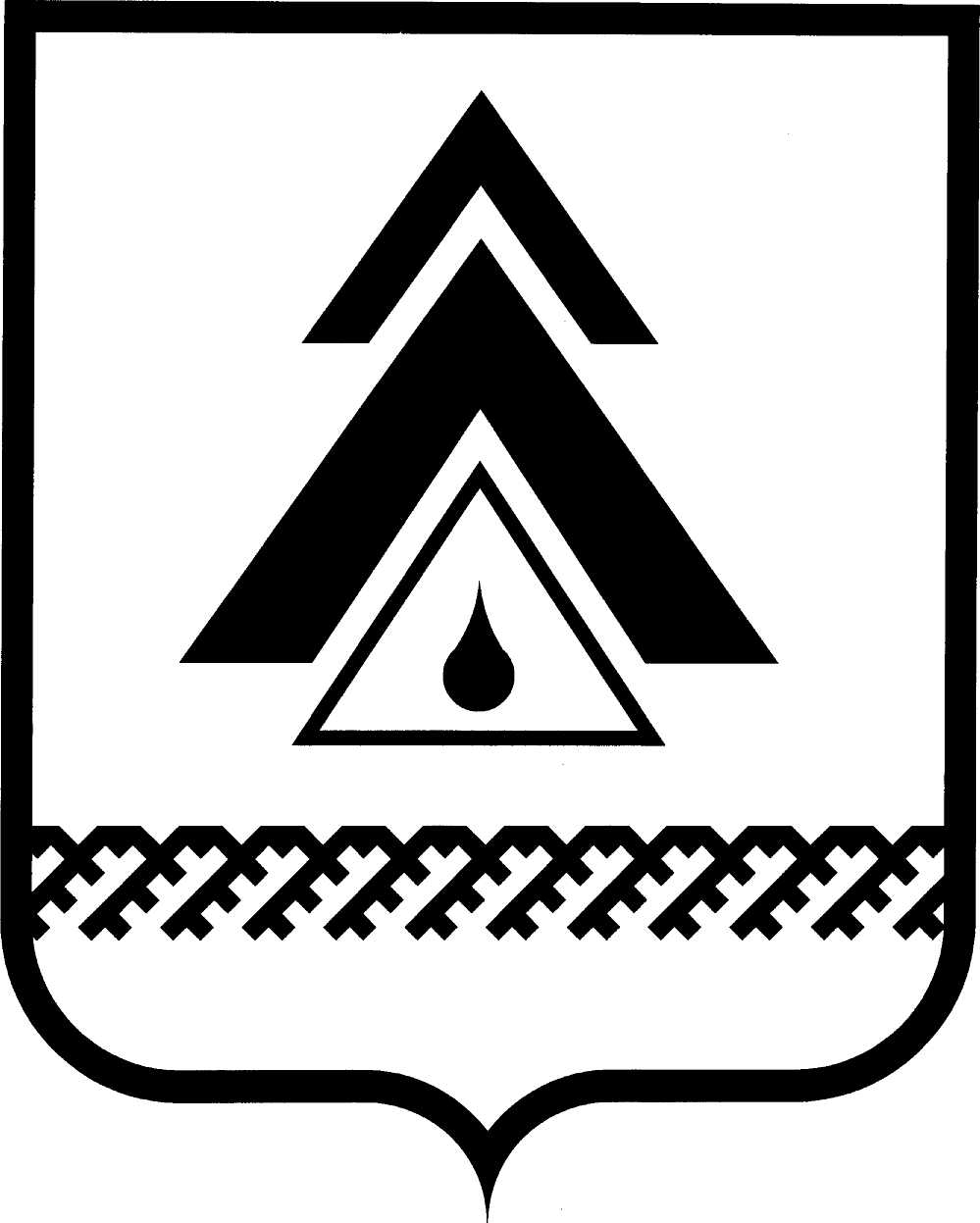 администрация Нижневартовского районаХанты-Мансийского автономного округа – ЮгрыПОСТАНОВЛЕНИЕОб утверждении состава комиссии по оценке последствий принятия решения о реконструкции, модернизации, об изменении назначения или о ликвидации объекта социальной инфраструктуры для детей, являющегося муниципальной собственностью, а также о реорганизации или ликвидации муниципальных организаций, образующих социальную инфраструктуру для детейВ соответствии с абзацем 3 пункта 2 статьи 13 Федерального закона                от 24.07.98 № 124-ФЗ «Об основных гарантиях прав ребенка в Российской Федерации», на основании приказа Департамента социального развития Ханты-Мансийского автономного округа – Югры от 19.11.2013 № 35-нп «О порядке проведения оценки последствий принятия решения о реконструкции, модернизации, об изменении назначения или о ликвидации объекта социальной инфраструктуры для детей, являющегося государственной собственностью Ханты-Мансийского автономного округа – Югры или муниципальной собственностью, а также о реорганизации или ликвидации государственных организаций Ханты-Мансийского автономного округа – Югры, муниципальных организаций, образующих социальную инфраструктуру для детей, включая критерии этой оценки, порядок создания комиссии по оценке последствий такого решения и подготовки ею заключений»:1. Утвердить состав комиссии по оценке последствий принятия решения  о реконструкции, модернизации, об изменении назначения или о ликвидации объекта социальной инфраструктуры для детей, являющегося муниципальной собственностью, а также о реорганизации или ликвидации муниципальных организаций, образующих социальную инфраструктуру для детей, согласно приложению.2. Контроль за выполнением постановления возложить на заместителя главы администрации района по социальным вопросам О.В. Липунову.Глава администрации района                                                            Б.А. СаломатинПриложение к постановлениюадминистрации районаот 28.01.2014 № 116Состав комиссии по оценке последствий принятия решения о реконструкции, модернизации, об изменении назначения или о ликвидации объекта социальной инфраструктуры для детей, являющегося муниципальной собственностью, а также о реорганизации или ликвидации муниципальных организаций, образующих социальную инфраструктуру для детейот 28.01.2014г. Нижневартовск№ 116          ЛипуноваОксана ВасильевнаЛипуноваОксана Васильевна−−заместитель главы администрации района по социальным вопросам, председатель комиссиизаместитель главы администрации района по социальным вопросам, председатель комиссииЛюбомирскаяМаргарита ВасильевнаЛюбомирскаяМаргарита Васильевна−−начальник управления образования и молодежной политики администрации района, заместитель председатель комиссииначальник управления образования и молодежной политики администрации района, заместитель председатель комиссииПримакСергей ИвановичПримакСергей Иванович−−начальник отдела по реализации программ в сфере образования и молодежной политики управления образования и молодежной политики администрации района, секретарь комиссииначальник отдела по реализации программ в сфере образования и молодежной политики управления образования и молодежной политики администрации района, секретарь комиссииЧлены комиссии:Члены комиссии:Члены комиссии:Члены комиссии:Члены комиссии:Члены комиссии:АбдуллинХаниф Жавитович−−начальник управления по вопросам социальной сферы администрации районаначальник управления по вопросам социальной сферы администрации районаАлексеёнок Нэля Витальевна−−начальник управления культуры администрации районаначальник управления культуры администрации районаБелянкин Сергей Геннадьевич−−исполняющий обязанности начальника отдела по физической культуре и спорту администрации районаисполняющий обязанности начальника отдела по физической культуре и спорту администрации районаЗолотцеваНаталья Валерьевна−−начальник управления опеки и попечительства администрации района начальник управления опеки и попечительства администрации района Калашян Марина Геннадьевна−−начальник службы муниципальной собственности администрации районаначальник службы муниципальной собственности администрации районаМолодыхНадежда Петровна−−начальник отдела общего образования управления образования и молодежной политики администрации районаначальник отдела общего образования управления образования и молодежной политики администрации районаПономарёва Ирина Сергеевна−−начальник отдела по организации деятельности комиссии по делам несовершеннолетних и защите их прав администрации районаначальник отдела по организации деятельности комиссии по делам несовершеннолетних и защите их прав администрации районаШляхтинаНина Анатольевна−−главный врач бюджетного учреждения Ханты-Мансийского автономного округа – Югры «Нижневартовская районная больница» (по согласованию).главный врач бюджетного учреждения Ханты-Мансийского автономного округа – Югры «Нижневартовская районная больница» (по согласованию).